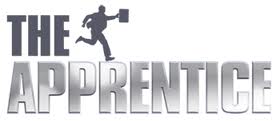 Your task is to pitch a marketing plan and campaign for a new mens’ fragrance, targeted at a segment within the Egyptian market. You will need to consider everything you have learned regarding market research, segmentation and targeting, the marketing mix and international marketing.Your pitch should last roughly 10 minutes and should be presented using Powerpoint or Keynote. All people must present. Pitches will take place on Sunday 10th November. You have 3 lessons, plus homework time to prepare – you need to divide the work!The Presentation (roughly 10-12 slides)Market OverviewCompetitors PricesConsumer profile (who is your customer?)ProductBranding/logo/sloganType of scent (fresh/fruit/spice/citrus…etc!)Bottle (EDT or not?) and packaging design (with sketches?)Possible extension strategies for the maturity stage of the product life cyclePriceCompetition and market-based strategies (at each stage of the product life cycle)PlaceReference to the most appropriate choices of distribution channelWhich retailers you would choose to stock your productPromotionSummaries of ATL, BTL and direct marketing methods you will use at each stage of the product life cyclePresentation of your marketing campaign materials (see below)The Marketing Campaign - REMEMBER AIDA!Choose and produce a selection of promotional materials (1 per group member)A 30 second TV advert storyboardA 30 second TV advert video (iMovie/Moviemaker etc.)A set of ‘print media’ adverts (billboards, posters, magazine adverts etc)A Radio advert/jingle (recorded)A website homepage design (can be hand-drawn or designed/produced on computer)An animated webpage advertising bannerA press release for a newspaper to launch your product and encourage people to buy itA flyer/leaflet that can be posted through the door/handed out to people in the streetA packaging design (drawn or made) featuring the brand and logoYour choice (check with me first)The Apprentice Deodorant Project FeedbackName………………………………Was the project handed in on time? (final lesson of WC 11th Sept) Yes / No. If no, this MUST improve by the next report cycle. More than one ‘late’ will affect your homework grade.Project contentsGradingOverall grade (excluding deadline)… EX	G	S	UYour CONSTRUCTIVE!  comments – what did you enjoy? Did this help you understand marketing topics? Would you like to do this sort of task again? Any improvements/changes you can suggest?AspectDone?CommentsEvidence of market researchPresentation/report explaining product, price and place decisions3 promotional materialsAspectGradeComments/targets for future projectsAttainment (accuracy, explanations, meeting the aims)EXGSUEffort(3-hours of work?, evidence of study, quality)EXGSUPresentation(attention to detail, professional standard, SPAG)EXGSU